Publicado en Singapur el 07/11/2019 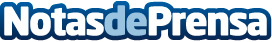 Style Theory triplica suscripciones con la plataforma personalizada de participación del cliente de CleverTapLa startup de moda online se asocia con CleverTap para extender su dominio en el mercado de alquiler de ropa en línea de más de 2.000 millones de dólares [1]Datos de contacto:CleverTap+91 9881127137Nota de prensa publicada en: https://www.notasdeprensa.es/style-theory-triplica-suscripciones-con-la Categorias: Internacional Moda Marketing Emprendedores http://www.notasdeprensa.es